Klub důchodců v Krásném Poli Vás srdečně zve do restaurace u Čestmíra na DEN MATEK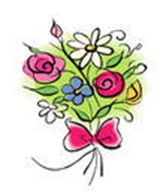 10. května 2014 v 15,00 hodinprogram - mažoreti - pohoštění – hudbaVstupné: 40,- Kč            -- srdečně zve klub důchodců a městský obvod --